Shivnagar Vidya Prasarak Mandal’s, 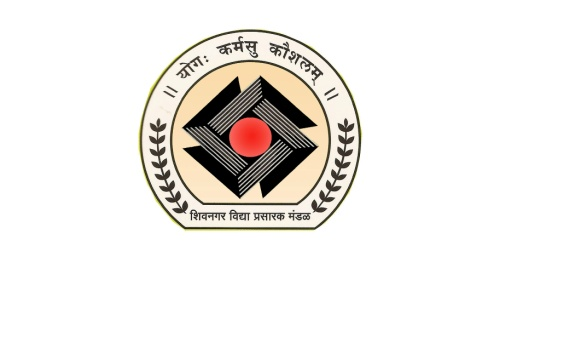 INSTITUTE OF MANAGEMENT, MALEGAON BK.TAL- BARAMATI, DIST- PUNE, PIN- 413115Tel.No.  (02112) 254216.                                                  Email:-  directoriom@yahoo.co.inForm No.:APPLICATION FORMWith reference to the advertisement dated ____________ published in ___________  I, wish to apply for the post of __________________________________________in the discipline (Branch) of ____________________________in  IOM, Malegaon Bk. for  the Academic  year 2019-20====================================================================1) Full Name 	:  ___________________________________________________________    				       (Surname)			 (First name)		(Middle name)   Address       :  _______________________________________________   (for correspondence)			  ___________________________________________________________		 Pin  :____________________ Phone :_____________________________		Mobile No. _________________ E-mail ___________________________2) * Date of Birth	:  _______/______/_________ (DD/MM/YY)3) Nationality		:  ________________________4) * Caste Category	:  Open / Reserved (SC, ST, DTNT, OBC, etc.) Specify  __________5) Mother Tongue       :  ____________________________________________________6) Languages known 7) * Academic Qualifications (Starting from S.S.C.)...2/-:: 2 :: 8)  *  ExperienceTotal Experience =           (Teaching =         & Industrial =       )9)*For Associate Professor	post, : __________________________________________     (please enclose proof PhD or equivalent to Ph.D.)10) * Membership of Professional bodies    : _________________________________________11) * Achievements (Awards, medals, etc.)	:  ________________________________________12) * Paper Published/Presented		:  ________________________________________      (Enclose copies)13) * Book Published, if any			:  ________________________________________14) Areas of Interest				: ________________________________________15) * Research Experience 			: ________________________________________16) * Minimum salary expected		:  ________________________________________17) Notice period required to join the post, 	:  ________________________________________      if selected.18) Other information, if any			:  _______________________________________19) Please specify four areas of your             : 1._______________________________________       probable contribution to College			                                                              2 _______________________________________                                                                          3_______________________________________						  4._______________________________________I hereby certify that the above information given is true and correct.    Date:-                                                                                                     ( Signature of Candidate )     -----------------------------------------------------------------------------------------------------------*  Self Attested photo copies of the necessary certificates etc. to be enclosed. Use separate sheet(s) wherever necessary. (Ӽ) Strike out whichever is not applicable.                                                   	List of required documents enclosed for application : P.G  Mark sheet with University CertificatePh.D Awarded Certificate (For Professor, Associate Professor)Caste CertificateCaste Validity CertificatePrevious University Approval letter Previous University Approval to Recognition as a PG TeacherPrevious University Approval to Recognition as a Ph.D. GuideExperience CertificateLatest Passport Sized Photographs in colourPAN Card XroxAdhar Card Xrox=*=*=*=*=*=*=*=*=*=*=LanguageSpeakReadWriteSr.No.Exam.PassedPassing YearBoard/UniversityMain SubjectClass, % Marks, No.of AttemptsRemarks(Rank etc.if any)Sr.No.Name of EstablishmentPost HeldPeriodPeriodLast PayNature of WorkFromTo